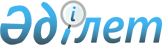 Об установлении публичного сервитута на территории Успенского сельского округаРешение акима Успенского сельского округа Успенского района Павлодарской области от 15 ноября 2019 года № 10. Зарегистрировано Департаментом юстиции Павлодарской области 22 ноября 2019 года № 6618
      В соответствии с подпунктом 1-1) статьи 19, пунктом 4 статьи 69 Земельного кодекса Республики Казахстан от 20 июня 2003 года, подпунктом 6) пункта 1 статьи 35 Закона Республики Казахстан от 23 января 2001 года "О местном государственном управлении и самоуправлении в Республике Казахстан", аким Успенского сельского округа РЕШИЛ:
      1. Установить публичный сервитут на территории Успенского сельского округа Успенского района без изъятия земельных участков у землепользователей согласно приложению к настоящему решению.
      2. Контроль за исполнением настоящего решения оставляю за собой.
      3. Настоящее решение вводится в действие по истечении десяти календарных дней после дня его первого официального опубликования.
					© 2012. РГП на ПХВ «Институт законодательства и правовой информации Республики Казахстан» Министерства юстиции Республики Казахстан
				
      Аким Успенского сельского округа

Д. Аспанов
Приложение
к решению акима
Успенского сельского округа
Успенского района
от "15" ноября 2019 года № 10
№ п/п
Пользователь
Площадь, гектар
Протяженность, метр
Целевое назначение
Срок эксплуатации (лет)
Месторасположение земельного участка
1
Акционерное общество "Казахтелеком"
0,0002
9,2
Для эксплуатации и обслуживания линий связи
10
Село Успенка, улица 10 лет Независимости, 2
2
Акционерное общество "Казахтелеком"
0,0005
63
Для эксплуатации и обслуживания линий связи
10
Село Успенка, улица Милевского, 120